Obec Starý Jičín,742 31 Starý Jičín  č. 133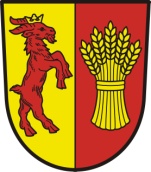 Zastupitelstvo obce Starý Jičín__________________________________________________________________________Usnesení z 2. zasedání Zastupitelstva obce Starý Jičín ze dne 10.12.20142. zasedání Zastupitelstva obce Starý Jičín, v souladu s ustanovením zákona č. 128/2000 Sb., o obcích (obecní zřízení) v platném znění:2.1.  Zastupitelstvo obce Starý Jičín určuje ověřovatelé zápisu:         MUDr. Josefa Zábranského a MUDr. Josefa Rybáře2.2.  Zastupitelstvo obce Starý Jičín schvaluje program jednání 2. zasedání Zastupitelstva           obce Starý Jičín dne 10.12.2013 2.3.  Zastupitelstvo obce Starý Jičín po projednání schvaluje zprávu o činnosti Rady obce             Starý Jičín za období od 24.09.2014 do 03.12.2014Finanční záležitosti 2.4.   Zastupitelstvo obce v souladu se zák.č.250/2000 Sb., o rozpočtových pravidlech              územních rozpočtů po projednání    s c h v a l u j e             Rozpočtové provizorium obce Starý Jičín na rok 2015 		Příjmová část 					26.500.000 Kč 		Výdajová část 				26.500.000 Kč 		8.třída financování (splátka jistiny úvěru) 	  1.387.284 Kč 2.5.  Zastupitelstvo obce v souladu  s ustanovením § 102 odst.2 písm.a) zákona č.          128/2000Sb., o obcích ve znění pozdějších předpisů, (dále jen zákon o obcích) po          projednání schvaluje delegování pravomocí na radu obce k provádění            „rozpočtových opatření“ takto:Rada obce Starý Jičín bude schvalovat změny rozpočtu (rozpočtová opatření) v plném rozsahu bez omezení zastupitelstva obce. Rada obce bude mít pravomoc ke změně rozpočtu u závazných ukazatelů příspěvkových organizací (pol. 5331). 2.6.  Zastupitelstvo obce bere na vědomí rozpočtové opatření na 7. a 8. změnu rozpočtu                    obce Starý Jičín na rok 2014. Majetkoprávní záměry obce Zastupitelstvo obce Starý Jičín v souladu s ustanovením § 85 písm.a) zákona č. 128/2000 Sb., o obcích ve znění pozdějších předpisů, (dále jen zákon o obcích) po projednání s c h v a l u j e :2.7.   Odkoupení nemovitosti od fyzické osoby - pozemku  p.č. 66- zahrada o výměře 326 m2 v k.ú. Dub u Nového Jičína  za cenu stanovenou dohodou 30,-Kč za m2. Náklady řízení hladí obec. Jedná se o pozemek vedle budovy osadního výboru.(Majetkoprávní záměr č.  P12/2014)         2.8.   Odkoupení nemovitostí od fyzické osoby- pozemků  p.č. 1077/3- vodní plocha (zamokřená plocha) o výměře 606 m2 a p.č. 1077/9 – vodní plocha (vodní tok umělý) o výměře 779 m2, vše v k.ú. Palačov  za cenu stanovenou dohodou 5,-Kč za m2.  Jedná se o pozemky vedle hřiště v Palačově. Náklady řízení hradí obec.(Majetkoprávní záměr P13b/2014)Organizační  záležitosti Zastupitelstvo obce Starý Jičín po projednání 2.9.     V souladu s ustanovením § 117 odst. 2  a  §119 zákona o obcích zřizuje finanční a kontrolní výbor, stanoví počet členů  a volí předsedu podle § 84 odst. 2 písm. l) zákona č.128/2000 Sb., o obcích Finanční výbor (v počtu 3) 	předseda: Ing. Tomáš Kovařčíkčlen:         Leoš Zdražil		     Radim Sudolský Kontrolní výbor (v počtu 3)	předseda:  Ladislav Rýpar člen: 	     Aleš Pavlík		     Miroslav Kramoliš 2.10.   V souladu s ustanovením § 120 zákona č. 128/2000 Sb., o obcích (obecní zřízení), ve znění pozdějších předpisů  (dále jen zákon o obcích),  zřizuje osadní výbory, stanoví počet členů  a volí předsedu  z řad členů osadního výboru: Osadní výbor Dub (v počtu 5)předseda: Pavlicová Janačlenové:   Valášková Gabriela, Nováková Jana, Pavlica Iva, Jančík JosefOsadní výbor Heřmanice (v počtu 5)předseda: Dorazil Antonínčlenové:   Mucala Jindřich, Szczurková Jana, Dohnalová Dajana, Novotná JanaOsadní výbor Janovice (v počtu 5)předseda: Škrla Břetislavčlenové:   Kremel Vlastimil ml., Zelenka Karel, Pavlíková Lucie, Krutílková      Radka Osadní výbor Jičina (v počtu 7)předseda: Pecháček Martinčlenové:   Rýpar Ladislav, Jurečka Josef, Rosa Pavel, Rosa Vítězslav, Horák      Jaromír, Horák MiroslavOsadní výbor Palačov  (v počtu 5)předseda: Vahala Miloslavčlenové:   Rašková Radka, Hasalík Václav, Konečná Jana, Tkáč Milan Osadní výbor Petřkovice  (v počtu 7)předseda: Bezděk Františekčlenové:   Janýška Josef, Ing. Holeňa Pavel, Bezděk Emil, Kudláč Jan, Pořický      Ladislav, Janýška JiříOsadní výbor Starojická Lhota  (v počtu 7)předseda: Pavlík Martin členové:   Pavlík Aleš, Kolenovský Vladimír, Vilček Milan ml., Kolenovská      Eva, Horníková Eva, Šrubařová Svatuška pro volební období 2014 – 2018 2.11.   V souladu s ustanovením § 84 zákona o obcích stanoví výši odměn neuvolněným členům zastupitelstva obce  takto:         člen zastupitelstva obce …………………………………….500.-Kč měsíčně         předseda kontrolního a finančního výboru………………..1.200.-Kč měsíčně         předseda komise životního prostředí……………………...1.500.-Kč měsíčně         člen komise životního prostředí…………………………...1.000.- Kč měsíčně          členové rady obce………………………………………….1.400.-Kč měsíčněs účinností od 1.1.20152.12.  S c h v a l u j e   Obecně závaznou vyhlášku obce Starý Jičín č.1/2014 o místním             poplatku za provoz systému shromažďování, sběru, přepravy, třídění, využívání a             odstraňování komunálních odpadů s účinností od 1.1.2015 2.13.  B e r e    n a    v ě d o m í    navržené termíny jednání Zastupitelstva obce Starý Jičín             v roce 2015:  18.února,  22.dubna,  24.června, 16.září a 9.prosince 2015. Zastupitelstvo obce pověřuje starostu obce podpisem schválených dokumentů, včetně podpisu příslušných smluv. 	Ing. Miroslav Klimpar 				Ing. Rudolf Hrnčíř  	   místostarosta obce 					   starosta obce Evidenční číslo písemnosti:  100/2014Vyvěšeno na úřední desce dne: 11.12.2014			       Sňato dne: Vyvěšeno na el.desce dne :    11.12.2014     					                                                                                                                 Za správnost: Radka Dubcová Ve Starém Jičíně dne 10.12.2014 